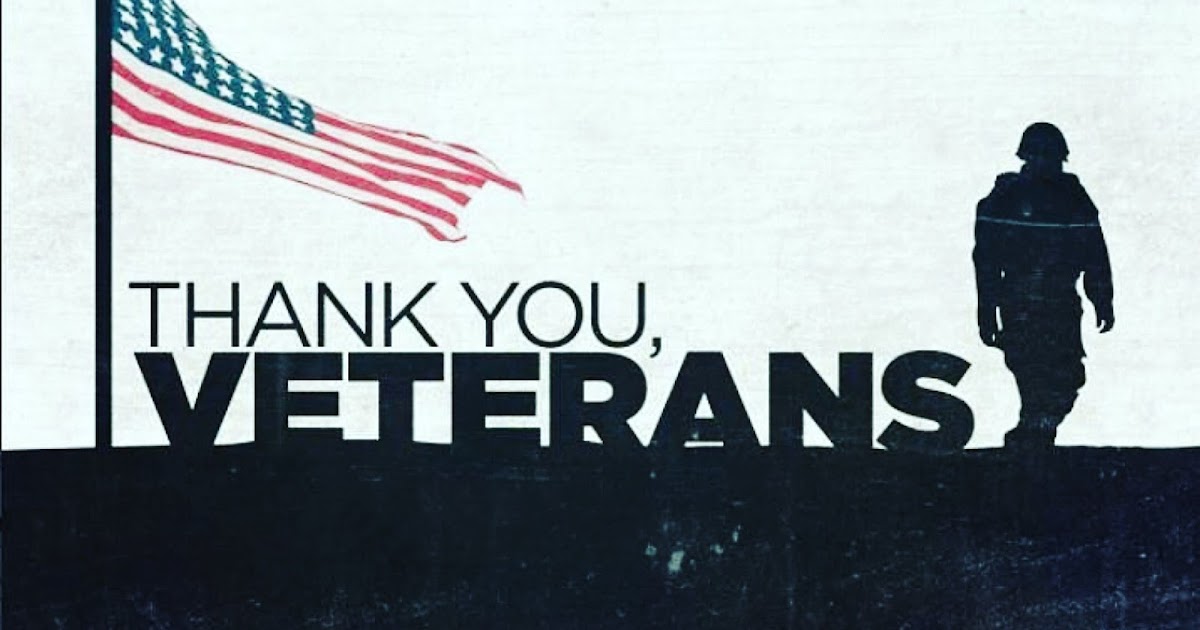 Mrs. Way’s Class NewsWeek of 11-7-22*PLEASE STUDY SPELLING WORDS ON THE BACK.*VETERAN’S DAY PARADE – FRI., NOV.11TH AT 2:00. STUDENTS CAN BRING IN A PICTURE OF A VETERAN TO HOLD DURING PARADE.*OPTIONAL NATIVE AMERICAN PROJECT – I PUT ON THE NOTE SENT HOME ON MON., OCT. 31ST THAT THESE WERE DUE ON NOV. 21ST. HOWEVER, IF YOU NEED EXTRA TIME, THAT IS FINE. IF THEY CAN BE IN BY NOV. 30TH THAT WOULD BE GREAT! THANKS!HOMEWORK: Read for 15 min. and study spelling words every night. Students can read on RAZ (Kids A-Z) for reading time. The login is lway5 and their lunch number.Reading – Story: “Johnny Appleseed” (a play)           Skill: Identify details, use words with eer, earLanguage/Writing - Identify and use adjectivesMath – Add 2 digit numbers with regroupingSocial Studies – Native Americans – Lakotas/Pueblos                 - Learn about Veteran’s DayPLEASE STUDY THESE WORDS FOR FRIDAY’S TEST (11-11):1. pioneers2. cheers3. steer4. peer5. reindeer6. clearing7. hear8. nearby9. year10. beard11. soon12. went